Henkel Beauty Care
Tlačová správa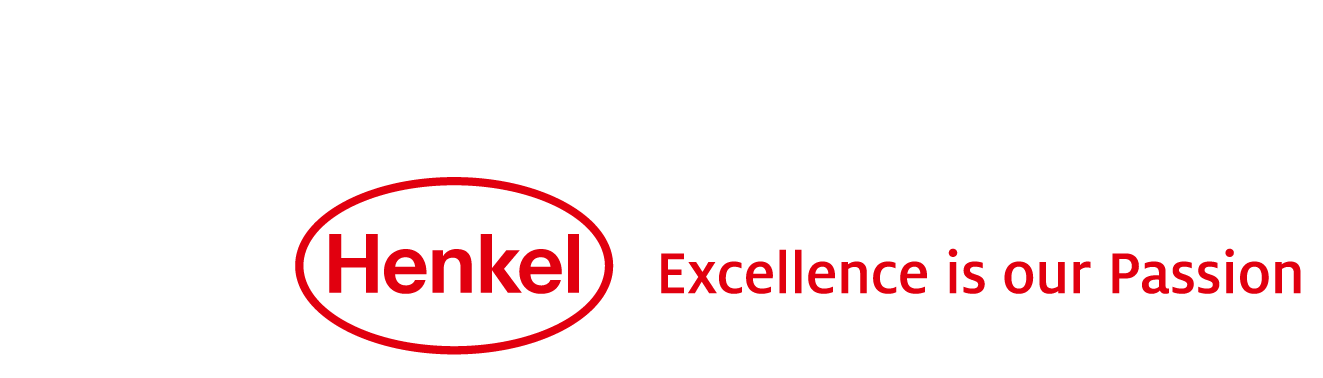 Novinka: SYOSS PURE							       Marec 2019SYOSS PURE: Nová vlasová starostlivosť pre vlasy ako zo salónu s čistiacou receptúrou pre jemné čistenieČISTÉ, ČISTÉ, ČISTÉ! Pre každého, kto chce z vlasov odstrániť silikóny, minerálne oleje a umelé farbivá, je tu novinka PURE pre starostlivosť o vlasy od značky SYOSS, ktorá zachráni váš deň. SYOSS PURE šampóny v kombinácii so SYOSS PURE kondicionérmi sú ideálnym denným režimom starostlivosti o vlasy. SYOSS PURE FRESH jemne čistí vlasy a vlasovú pokožku, poskytuje svieži a čistý pocit, pričom vyživuje každý prameň po celej jeho dĺžke. SYOSS PURE VOLUME pozdvihne a dodá objem vlasom. SYOSS PURE SMOOTH vyživuje vlasy a zabraňuje ich krepateniu.Novinka SYOSS PURE je už  dostupná v obchodoch.Čistá receptúra na jemné čistenie! S novinkou PURE, SYOSS poukazuje na prírodnú krásu. PURE FRESH, PURE VOLUME a PURE SMOOTH ponúkajú zákazníkom značky SYOSS možnosť uspokojiť svoje špecifické potreby a dosiahnuť prirodzene nádherné vlasy ako zo salónu priamo doma. Tieto novinky boli testované, získali certifikát ECARF a ekologické zložky týchto troch produktov boli ocenené certifikátom EcoLabel od EÚ, čo ich robí špeciálnymi. Okrem toho 25 % plastov použitých vo fľašiach pochádza z recyklovaných materiálov.Zložky produktov SYOSS PURE, ktoré neobsahujú parabény, silikóny, minerálne oleje a umelé farbivá, dodávajú každému umývaniu profesionálnu a výživnú starostlivosť o vlasy. SYOSS PURE FRESH šampón jemne čistí vlasy a vlasovú pokožku, odstraňuje mastnotu, zvyšky z výrobkov, ktoré sta starajú o styling vlasov a zanecháva vlasom pocit sviežosti, akoby ste vyšli priamo zo salónu. Šampón SYOSS PURE VOLUME ponúka krásne, “poskakujúce” vlasy, ktoré majú závideniahodný objem. S ďalšou novinkou - SYOSS PURE SMOOTH šampónom je každý deň šanca na hladší štart. Nové zloženie nielenže vyživuje a zjemňuje vlasy, ale tiež znižuje krepatenie. Nezaťažujúce SYOSS PURE kondicionéry dopĺňajú portfólio šampónov a zjemňujú vlasy.Prehľad produktov SYOSS PURE: SYOSS PURE FRESH micelárny šampón, 4,99 EUR/500 mlVhodný na denné používanie. Poskytuje svieži a čistý pocit jemným očistením pokožky hlavy, vlasov a odstraňovaním mastnoty a zvyškov produktov, ktoré sa starajú o váš styling.SYOSS PURE FRESH LIGHTWEIGHT kondicionér, 4,99 EUR/500 mlVyživuje vlasy bez toho, aby ich zaťažoval – pre pocit sviežich vlasov, ktoré sa ľahko rozčesávajú.SYOSS PURE VOLUME micelárny šampón, 4,99 EUR/500 mlDodáva vlasom objem, odstraňuje mastnotu a zvyšky z výrobkov, ktoré sú určené na styling vlasov.SYOSS PURE VOLUME LIGHTWEIGHT kondicionér, 4,99 EUR/500 mlVyživuje vlasy bez toho, aby ich zaťažil - pre objemné, “poskakujúce” vlasy, ktoré sa ľahko rozčesávajú.SYOSS PURE SMOOTH micelárny šampón, 4,99 EUR/500 mlVhodný na denné používanie. Zjemňuje vlasy, upokojuje pokožku, odstraňuje mastnotu a zvyšky z produktov určených na styling vlasov.SYOSS PURE SMOOTH LIGHTWEIGHT kondicionér, 4,99 EUR/500 mlVyživuje vlasy bez toho, aby ich zaťažoval - pre jemné vlasy bez krepatenia, ktoré sa ľahko rozčesávajú.SYOSS PURE SMOOTH LIGHTWEIGHT maska, 4,99 EUR/300 mlVyživuje vlasy bez zaťaženia - pre hebké vlasy, bez krepatenia vlasov, ktoré sa ľahko rozčesávajú.O spoločnosti HenkelSpoločnosť Henkel pôsobí celosvetovo s vyrovnaným a diverzifikovaným portfóliom produktov. Vďaka silným značkám, inováciám a technológiám zastáva Henkel vedúce postavenie na trhu tak v spotrebiteľských, ako aj priemyselných odvetviach. V oblasti lepidiel je Henkel divízia Adhesive Technologies celosvetovým lídrom na trhu v rámci všetkých priemyselných segmentov. V oblastiach Laundry & Home Care a Beauty Care je Henkel na vedúcich pozíciách na viacerých trhoch a v kategóriách vo svete. Spoločnosť bola založená v roku 1876 a má za sebou viac než 140 úspešných rokov. V roku 2018 dosiahla obrat vo výške 20 mld. eur a upravený prevádzkový zisk približne vo výške 3,5 mld. Eur. Henkel zamestnáva viac než 53 000 ľudí po celom svete, ktorí spolu tvoria zanietený a veľmi rôznorodý tím, ktorý spája silná firemná kultúra a spoločný záujem vytvárať trvalo udržateľné hodnoty a ktorý zdieľa spoločné hodnoty. Ako uznávaný líder v oblasti udržateľnosti je Henkel na popredných priečkach v mnohých medzinárodných indexoch a hodnoteniach. Prioritné akcie spoločnosti Henkel sú kótované na nemeckom akciovom indexe DAX. Viac informácií nájdete na stránke www.henkel.com.Na Slovensku pôsobí Henkel vo všetkých troch strategických oblastiach už od roku 1991. Henkel Slovensko predáva viac ako 50 značiek a dnes zamestnáva viac ako 1 900 pracovníkov.Kontakt:
Veronika BeluškováJunior manager
DivinoDivino, s. r. o.
Brezovská 3
831 03 BratislavaMobile: +421-907-587-074
E-mail: beluskova@divino.sk 